November 26, 2012
VIA ELECTRONIC MAILThe Honorable Mark WagonerChairmanSenate Judiciary CommitteeStatehouseColumbus, Ohio 43215RE: Amendment, self-storage public notices, HB 247Dear Chairman Wagoner:Attached you will find a copy of the testimony that I plan to deliver on HB 247 during tomorrow’s hearing.  We believe that the Senate should not replace a well-established and effective public notice requirement with a provision that says, in essence, that the public has been informed as long as three bidders show up to the auction. This would be bad precedent at odds with the purpose of public notices as well as the recent reforms to public notice laws. The ONA is in full support of the amendment offered to you by the Ohio Legal Dailies Coalition in their letter to you on this date and urges its adoption.Thank you in advance for your interest.Sincerely,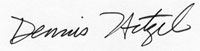 Dennis R. HetzelExecutive DirectorCc:  Sen. Larry Obhof       Timothy Bechtold, Esq.       David E. Dix, president, ONA Board of Trustees